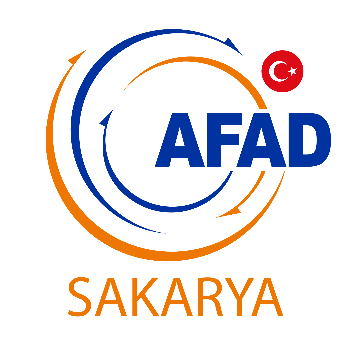 SAKARYA İL AFET VE ACİL DURUM MÜDÜRLÜĞÜNE                                AFAD Gönüllüsü Görev İstek DilekçesiAfet ve Acil Durumlarda gönüllü olarak görev almak istiyorum. Kimlik bilgilerim aşağıda belirtilmiştir.Gereğini arz ederim.		…/…/….										İmzaGÖNÜLLÜ’NÜNAdı Soyadı			:Baba Adı			:Doğum Yeri Ve Tarihi		:Ev Adresi			:		İş Adresi			:İş Telefonu			:Cep Telefonu			:Kan Grubu			:Mail Adresi			:Meslek				:ULAŞILABİLECEK BİR YAKINI’NIN Adı Soyadı		:Adresi			:Telefon Numarası	:İLETİŞİM 		: Sakarya İl Afet ve Acil Durum Müdürlüğü                                             : Tel: 0264 251 35 29 - Dahili: 326  -  e-mail : afadgonullu54@gmail.com  Gönüllü Koordinatörü - Mahmut KILIÇ -   Tel: 0530 349 58 31